Ponavljanje in utrjevanje znanja, 20.–24. 4. 2020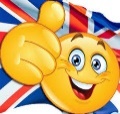  Hello, children! How are you?ABOUT ME – O MENIUčenec: Nariše risbo sebe čez 2 strani v zvezku. Posluša predstavitev osebe https://youtu.be/cMtxvW8awS8nato predstavi sebe ob risbi. Zapoje najljubšo angleško pesem, ki smo jo peli (lahko se posname s telefonom, tablico).ROLE PLAY - IGRA VLOGUčenec: Posluša predstavitev osebe https://youtu.be/kvgDf_mA8VE. Nato tvori vprašanja ali odgovore oz. se preizkusi v dialogu  .*DODATNA NALOGA: PREDSTAVITEV OSEBE (predstavi sebe ali koga drugega v angleščini).